Nombre_________________________________________________________y__________________________________________________________EL NACIMIENTO DEL DRAGÓNTe han dado 5 palitos de paleta.  Estos representan tus cromosomas de dragón para esta actividad.  Los cromosomas implicados son el autosoma verde, el rojo, el naranja, el amarillo y los cromosomas sexuales.  Cada cromosoma tiene genes que codifican diferentes rasgos; algunos de tus genes serán dominantes y otros recesivos.  Registra tu genotipo y el de tu compañero en cada tabla de cromosomas.  Por ejemplo: si en su palito verde tienes A en un lado y A en el otro, entonces registra tu genotipo como AA. [NOTA: las letras subrayadas significan que la letra es mayúscula].Tú y tu compañero lanzan los palitos sobre la mesa.  Esto representa la formación de gametos porque sólo la mitad del genotipo estará boca arriba.Registra el alelo que está boca arriba.  Este alelo es tu contribución al bebé dragón.Utiliza la tabla llamada "Decodificación del dragón" para determinar los rasgos de tu bebé dragón.Dibuja y colorea tu bebé dragón.Ponle un nombre a tu bebé.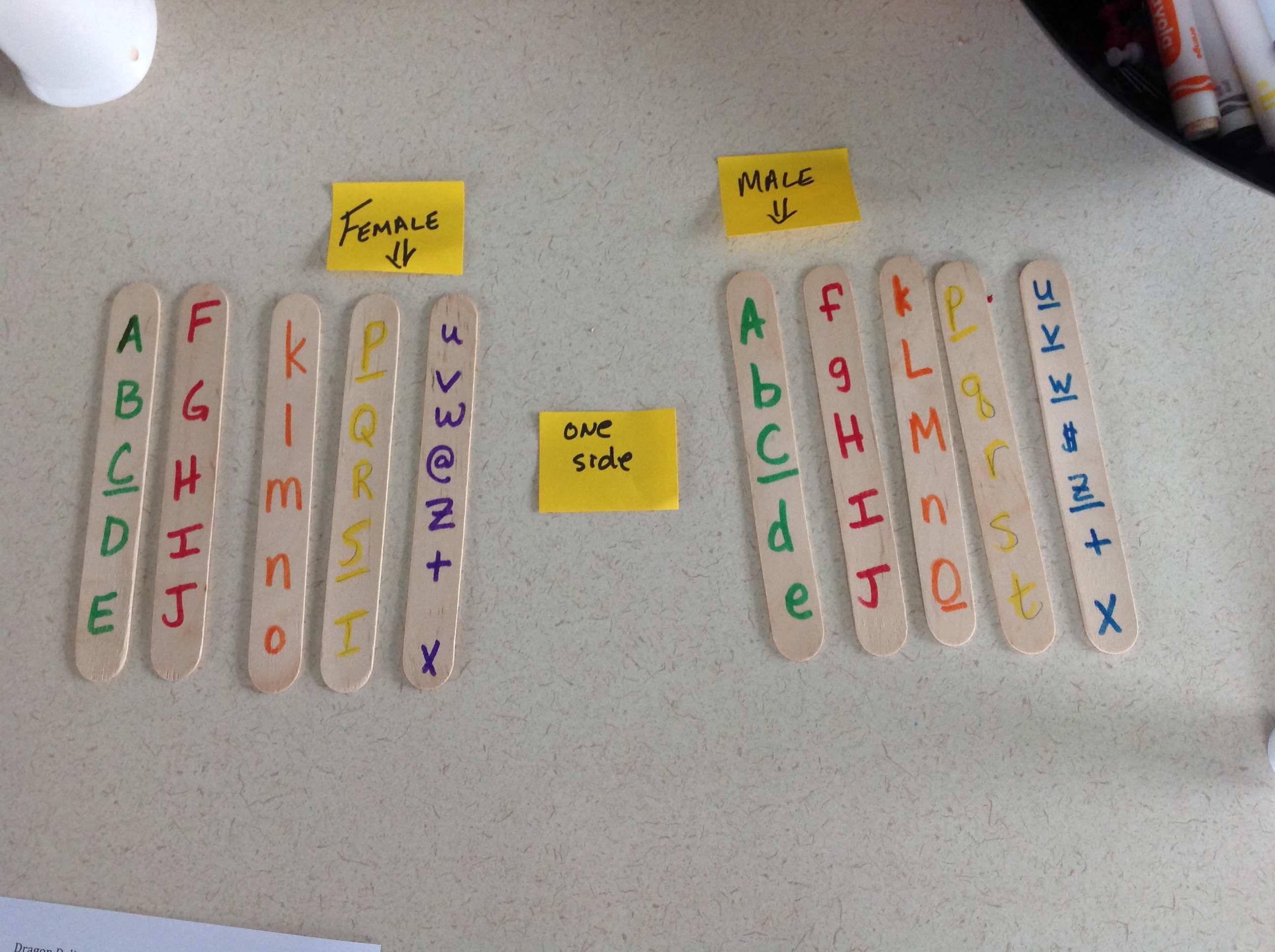 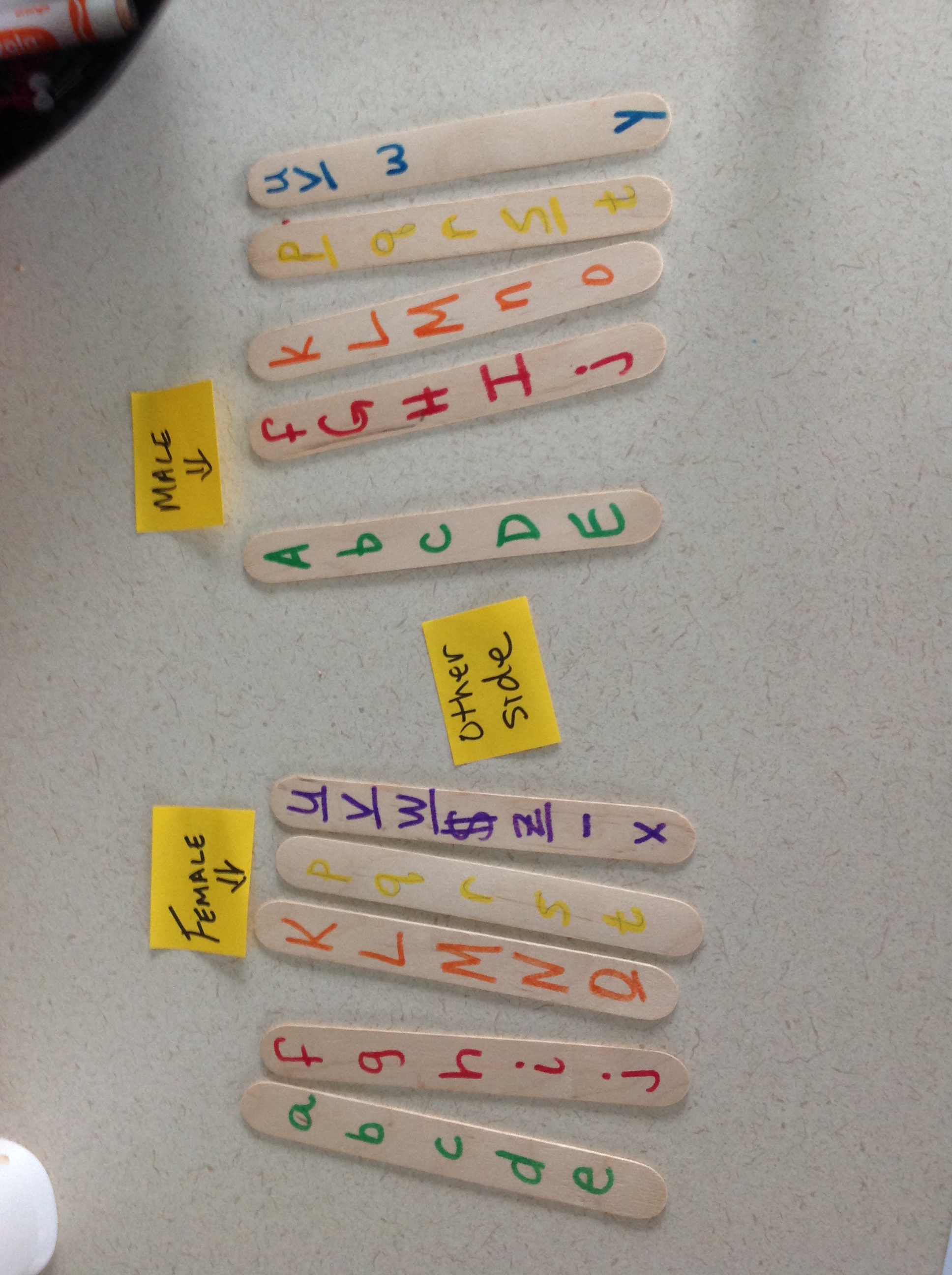 DECODIFICACIÓN DEL DRAGÓN RASGOS CODOMINANTES:EE  ojo puntiagudo en ambos extremos	ee  ojo redondeado en ambos extremos	Ee  ojo redondo en la parte delantera solamenteSS  manchas rojas			ss  manchas amarillas		Ss  manchas naranjasRASGOS INFLUENCIADOS POR EL SEXO:M  alas		       m  sin alas (dominante en presencia de la hormona masculina)T  sin picos en los codos	        t  picos en los codos (dominante en presencia de la hormona masculina)RASGOS LIMITADOS POR EL SEXO:R o r  sólo los machos tienen la cresta en la cabeza.AUTOSOMAS VERDES					AUTOSOMAS ROJOS					AUTOSOMAS NARANJAS					AUTOSOMAS AMARILLOS					CROMOSOMAS SEXUALES					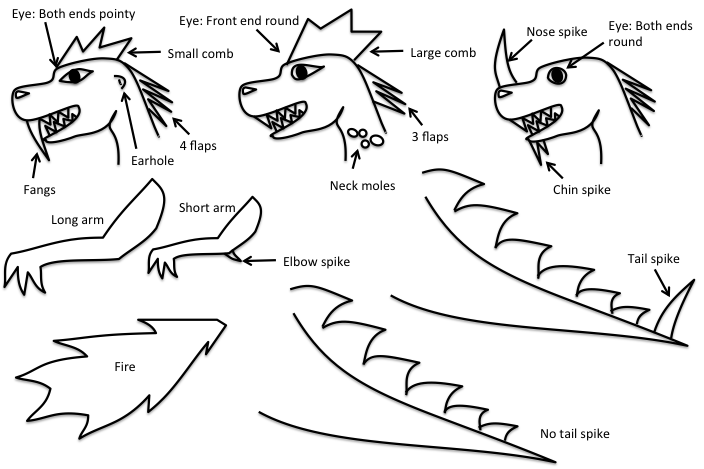 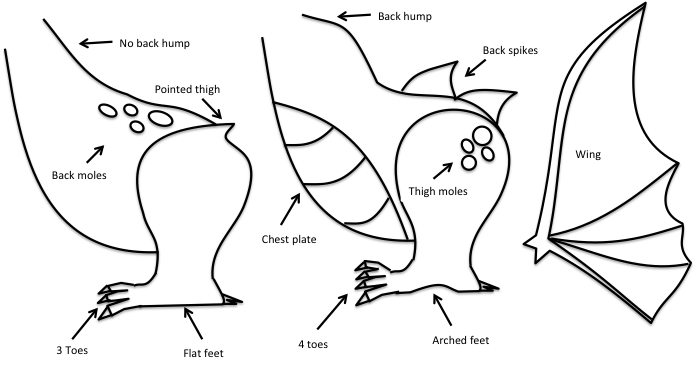 Nombre: _____________________________________	Nombre: ____________________________________UTILIZANDO TU PAQUETE DE INFORMACIÓN, INTENTA RESPONDER LAS SIGUIENTES PREGUNTAS.Define la Ley de la Segregación de Mendel:Define la Ley de la Combinación Independiente de Mendel:Relaciona las Leyes de Mendel con la actividad (cuándo y cómo usaste las Leyes de la Segregación y de la Combinación Independiente durante la actividad).¿Cuál es la diferencia entre los rasgos influenciados por el sexo, los rasgos limitados por el sexo y los rasgos ligados al sexo (en qué cromosoma se producen y cómo se expresan)?¿Qué son los rasgos codominantes y cómo se expresan?Los colmillos son un rasgo recesivo y, sin embargo, la mayoría de los dragones tienen colmillos, ¿por qué?Haz un cartel.Imagen del bebé dragónNombre del bebé dragónCuadros de Punnett para cada rasgoResalta el cuadro que representa el genotipo de tu bebéEscriba la proporción y el porcentaje para la posibilidad de resultado (frecuencia) del genotipo de tu bebé.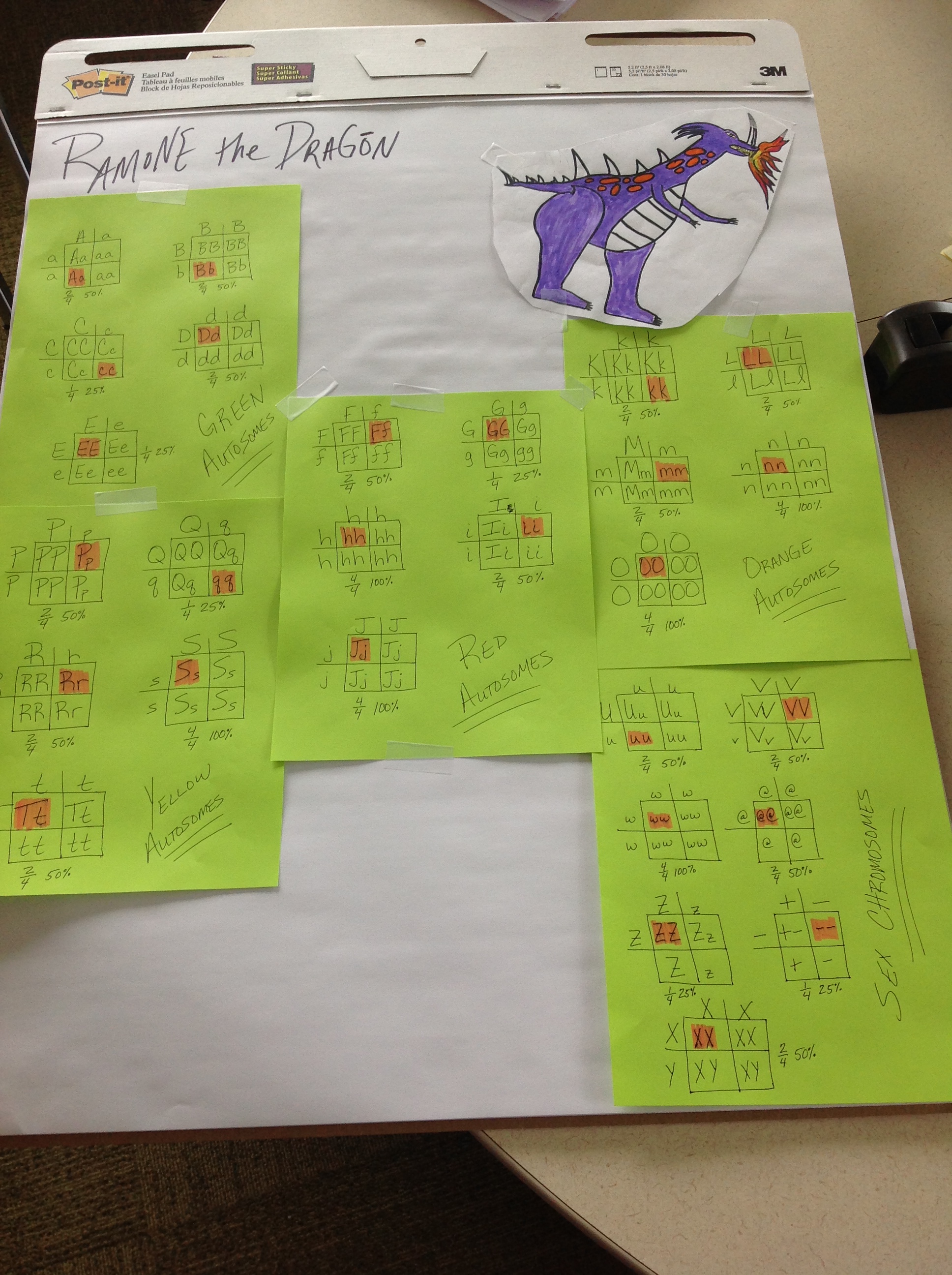 CROMOSOMAGENES DOMINANTESGENES RECESIVOSAUTOSOMA VERDEA: sin pico en la barbillaa: pico de la barbillaAUTOSOMA VERDEB: pico en la narizb: sin pico en la narizAUTOSOMA VERDEC: tres aletas en la cabezac: cuatro aletas en la cabezaAUTOSOMA VERDED: sin orificio de la oreja visibled: orificio de la oreja visibleAUTOSOMA VERDEE: ojos ver codominante abajoe ojos ver codominante abajoAUTOSOMA ROJOF: cuello largof: cuello cortoAUTOSOMA ROJOG: sin joroba en el lomog: joroba en el lomoAUTOSOMA ROJOH: sin picos en el lomoh: picos en el lomoAUTOSOMA ROJOI: cola larga  i: cola cortaAUTOSOMA ROJOJ: pies planosj: pies arqueadosAUTOSOMA NARANJAK: ojos rojosk: ojos amarillosAUTOSOMA NARANJAL: lunares en el cuellol: sin lunares en el cuelloAUTOSOMA NARANJAM alas - ver influenciado por el sexo abajom sin alas - ver influenciado por el sexo abajoAUTOSOMA NARANJAN: sin colmillosn: colmillosAUTOSOMA NARANJAO: lunares en el lomoo: sin lunares en el lomoAUTOSOMA AMARILLOP: lunares en los muslosp: sin lunares en los muslosAUTOSOMA AMARILLOP: cuerpo verdeq: cuerpo moradoAUTOSOMA AMARILLOR cresta pequeña en la cabeza - ver limitados por el sexo abajor cresta grande en la cabeza - ver limitados por el sexo abajoAUTOSOMA AMARILLOS manchas - ver codominante abajos manchas - ver codominante abajoAUTOSOMA AMARILLOT sin picos en los codos - ver influenciado por el sexo abajot picos en los codos - ver influenciado por el sexo abajoCROMOSOMAS SEXUALESU: muslos normalesu: muslos puntiagudosCROMOSOMAS SEXUALESV: cuatro dedos del piev: tres dedos del pieCROMOSOMAS SEXUALESW: sin pecho de otro colorw: pecho de otro colorSÓLO EL CROMOSOMA X$: sin pico en la cola@: pico en la colaSÓLO EL CROMOSOMA XZ: brazos largosz: brazos cortosSÓLO EL CROMOSOMA X+ no lanza fuego- lanza fuegoSÓLO EL CROMOSOMA YY: sexo masculinoGENOTIPOSGENOTIPOSALELOS ENALELOS ENBEBÉ DRAGÓN - RASGOSBEBÉ DRAGÓN - RASGOSMamáPapáHuevoEspermaGenotipoFenotipoGENOTIPOSGENOTIPOSALELOS ENALELOS ENBEBÉ DRAGÓN - RASGOSBEBÉ DRAGÓN - RASGOSMamáPapáHuevoEspermaGenotipoFenotipoGENOTIPOSGENOTIPOSALELOS ENALELOS ENBEBÉ DRAGÓN - RASGOSBEBÉ DRAGÓN - RASGOSMamáPapáHuevoEspermaGenotipoFenotipoGENOTIPOSGENOTIPOSALELOS ENALELOS ENBEBÉ DRAGÓN - RASGOSBEBÉ DRAGÓN - RASGOSMamáPapáHuevoEspermaGenotipoFenotipoGENOTIPOSGENOTIPOSALELOS ENALELOS ENBEBÉ DRAGÓN - RASGOSBEBÉ DRAGÓN - RASGOSMamáPapáHuevoEspermaGenotipoFenotipo